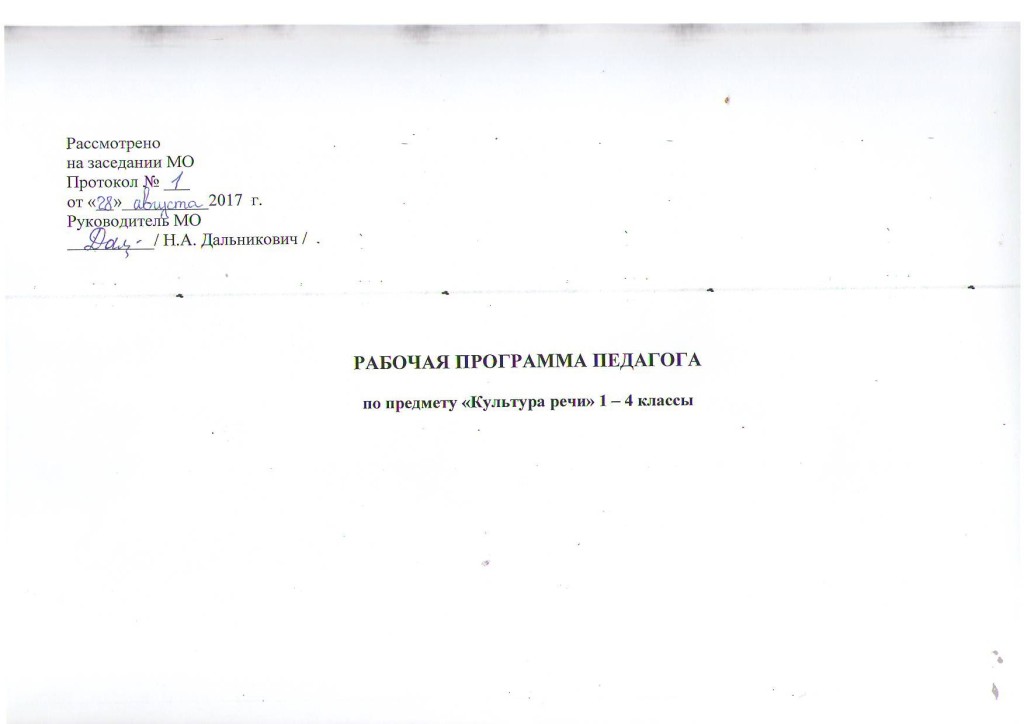 Планируемые результаты 1 классЛичностные результаты:а) формирование у ребёнка ценностных ориентиров в области языкознания;б) воспитание уважительного отношения к творчеству как своему, так и других людей;в) развитие самостоятельности в поиске решения различных речевых задач;г) формирование духовных и эстетических потребностей;д) воспитание готовности к отстаиванию своего мнения;ж) отработка навыков самостоятельной и групповой работы.Предметные результаты:а) сформированность первоначальных представлений о роли русского языка в жизни и духовно-нравственном развитии человека;Метапредметные результатыМетапредметные результаты освоения курса обеспечиваются познавательными и коммуникативными учебными действиями, атакже межпредметными связями с литературой. Кроме этого, метапредметными результатами изучения курса «Изобразительноеискусство» является формирование перечисленных ниже универсальных учебных действий (УУД).Регулятивные УУД-Проговаривать последовательность действий на уроке.-Учиться работать по предложенному учителем плану.-Учиться отличать верно выполненное задание от неверного.-Учиться совместно с учителем и другими учениками давать эмоциональную оценку деятельности класса на уроке.Основой для формирования этих действий служит соблюдение технологии оценивания образовательных достижений.Познавательные УУД-Ориентироваться в своей системе знаний: отличать новое от уже известного с помощью учителя.-Делать предварительный отбор источников информации: ориентироваться в учебнике (на развороте, в оглавлении, в словаре).-Добывать новые знания: находить ответы на вопросы, используя учебник, свой жизненный опыт и информацию, полученную науроках.-Перерабатывать полученную информацию: делать выводы в результате совместной работы всего класса.Коммуникативные УУД-Уметь донести свою позицию до собеседника;-Уметь оформить свою мысль в устной и письменной форме (на уровне одного предложения или небольшого текста).-Уметь слушать и понимать высказывания собеседников.-Уметь выразительно читать и пересказывать содержание текста.-Учиться согласованно работать в группе:а) учиться планировать работу в группе;б) учиться распределять работу между участниками проекта;в) понимать общую задачу проекта и точно выполнять свою частьработы;г) уметь выполнять различные роли в группе (лидера, исполнителя, критика)2 классЛичностные:У учащихся будут сформированы:- ориентация в нравственном содержании и смысле поступков как собственных, так и окружающих людей (на уровне, соответствующем возрасту);- осознание роли речи в общении людей;- понимание богатства и разнообразия языковых средств для выражения мыслей и чувств; внимание к мелодичности народной звучащей речи;- устойчивой учебно-познавательной мотивации учения, интереса к изучению курса развития речи.РегулятивныеУчащиеся научатся на доступном уровне:- адекватно воспринимать оценку учителя;- вносить необходимые дополнения, исправления в свою работу.Познавательные:Учащиеся научатся:- осуществлять поиск необходимой информации для выполнения учебных заданий, используя справочные материалы;- моделировать различные языковые единицы (слово, предложение);- использовать на доступном уровне логические приемы мышления (анализ, сравнение, классификацию, обобщение)- выделять существенную информацию из небольших читаемых текстов.- пользоваться словарями, справочниками; - строить рассуждения.Коммуникативные:Учащиеся научатся:- вступать в диалог (отвечать на вопросы, задавать вопросы,  уточнять непонятное);- договариваться и приходить к общему решению, работая в паре; - оформлять свои мысли в устной и письменной форме с учетом речевых ситуаций;- адекватно использовать речевые средства для решения различных коммуникативных задач;- владеть монологической и диалогической формами речи.3 классЛичностными результатами изучения курса «Культура речи» является формирование следующих умений: – оцениватьсвою вежливость;– определять степень вежливости при общении людей (вежливо – невежливо – грубо);– осознавать важность соблюдения правил речевого этикета для успешного общения, установления добрых, уважительных взаимоотношений;– осознавать свою ответственность за произнесённое или написанное слово;– понимать необходимость добрых дел, подтверждающих добрые слова.Метапредметными результатами изучения курса «Культура речи» является формирование следующих универсальных учебных действий: – формулировать тему урока после предварительного обсуждения;– определять степень успешности выполнения своей работы и работы всех, исходя из имеющихся критериев;– критически осмысливать свой опыт общения, выявлять причины удач и неудач при взаимодействии;– осознавать разнообразие текстов (жанров), продуцируемых людьми для решения коммуникативных задач;– учиться подчинять своё высказывание задаче взаимодействия;– анализировать информацию, представленную в разных формах (текст, таблица, схема, иллюстрация и др.), извлекать необходимые для решения коммуникативных задач сведения;– продуцировать тексты сравнительного описания в зависимости от задачи сравнения (выявления сходства и/или различия), последовательной или параллельной структуры; – перерабатывать информацию: осуществлять подробный, краткий и выборочный пересказ текста;– осуществлять информационную переработку научно-учебного текста: составлять его план; – анализировать структуру рассуждения, выявлять уместность приводимых аргументов, правомерность выводов;– аргументировать свою точку зрения, используя в качестве доказательства правила, цитаты;– продуцировать рассуждение, соблюдая его структуру: тезис, аргументы, вывод;– знать основные приёмы подготовки устного выступления – учитывать компоненты речевой ситуации, записывать ключевые слова, план; представлять рисунок, схему; репетировать выступление и т.д.;– пользоваться приёмами подготовки устного выступления, выступать с графическим (возможно, аудио –, видео – ) сопровождением;– в предложенных коммуникативных ситуациях, опираясь на изученные правила общения, выбирать уместные, эффективные речевые средства.Предметными результатами изучения курса «Культура речи» является формирование следующих умений: – приводить примеры задач общения и речевых ролей коммуникантов;– отличать подготовленную и неподготовленную речь;– знать особенности неподготовленной речи;– осознавать важность соблюдения норм (орфоэпических, лексических, грамматических) для успешного общения;– знать особенности этикетных жанров комплимента, поздравления;– реализовывать жанры комплимента, поздравления с учётом коммуникативной ситуации;– знать особенности диалога и монолога;– анализировать абзацные отступы, шрифтовые и цветовые выделения в учебных текстах;– использовать различные выделения в продуцируемых письменных текстах;– знать основные способы правки текста (замена слов, словосочетаний, предложений; исключение ненужного, вставка и т.д.);– пользоваться основными способами правки текста.4 классЛичностные результаты
Обучающийся  получит возможность:осмыслить позицию школьника на уровне положительного отношения к школе;осмыслить значение общения для передачи и получения информации;формировать уважительное отношение к русскому языку как родному языку русского народа  и как к государственному языку;формировать интерес к языковой и речевой деятельности, осваивать правила общения;получать представление о многообразии  окружающего мира и  духовных традициях русского народа;получать представлениео этических чувствах (доброжелательности,  сочувствия, сопереживания, миролюбия, терпения и т.д.);получать первоначальные навыки сотрудничества со взрослыми и сверстниками;формировать потребность  к творческой  деятельности.Метапредметные результатыОбучающийся получит возможность для формирования УУД:принимать и сохранять цель и учебную задачу, соответствующую этапу обучения (определённому этапу урока) с помощью учителя;высказывать своё предположение относительно способов решения учебной задачи;проговаривать вслух последовательность производимых действий, составляющих основу осваиваемой деятельности (опираясь на предложенный алгоритм (узелки на память);оценивать совместно с учителем или одноклассниками результат своих действий, вносить соответствующие коррективы;целенаправленно слушать учителя и одноклассников, участвовать в обсуждении и решении познавательных задач;ориентироваться в учебнике и использовать условные обозначения при освоении материала урока;осуществлять под руководством учителя поиск нужной информации;понимать знаки, символы, модели, схемы, приведённые в учебнике и учебных пособиях (в том числе в электронном приложении к учебнику);работать с информацией, представленной в разных формах (текст, рисунок, таблица, схема) под руководством учителя;понимать текст, опираясь на содержащую в нём информацию, находить в нём необходимые факты, сведения и другую информацию;преобразовывать информацию, полученную из рисунка (таблицы, модели) в словесную форму под руководством учителя;понимать заданный вопрос, в соответствии с ним строить ответ в устной форме;составлять устно монологическое высказывание по предложенной теме, обсуждать ее участвуя в диалоге, соблюдая правила бесконфликтного общения;осуществлять сравнение, сопоставление, классификацию изученных фактов языка по заданному признаку (под руководством учителя);делать выводы в результате совместной работы класса и учителя;использовать собственный опыт в решении познавательных задач.слушать собеседника и понимать речь других;оформлять свои мысли в устной и письменной форме (на уровне предложения или небольшого текста)принимать участие в диалоге;задавать вопросы, отвечать на вопросы других;принимать участие в работе парами и группами;договариваться о распределении функций и ролей в совместной деятельности;признавать существование различных точек зрения; высказывать собственное мнение;оценивать собственное поведение и поведение окружающих, использовать в общении правила вежливости.Предметные результатыРазвитие речи. Речевое общение:Обучающийся научится:первичному умению оценивать правильность (уместность) выбора языковых и неязыковых средств устного общения на уроке, в школе, в быту, со знакомыми и незнакомыми, с людьми разного возраста;соблюдать в повседневной жизни нормы речевого этикета;слушать вопрос, понимать его, отвечать на поставленный вопрос;пересказывать сюжет известной сказки по данному рисунку;составлять текст из набора предложений;выбирать заголовок текста из ряда данных и самостоятельно озаглавливать текст.Обучающийся получит возможность научиться:различать устную и письменную речь;различать диалогическую речь;отличать текст от набора не связанных друг с другом предложений;анализировать текст с нарушенным порядком предложений и восстанавливать их последовательность в тексте;определять тему и главную мысль текста;соотносить заголовок и содержание текста;составлять текст по рисунку и опорным словам (после анализа содержания рисунка);составлять текст по его началу и по его концу, по вопросам;составлять небольшие монологические высказывания по результатам наблюдений  за фактами и явлениями языка.	Содержание программы  1 классОдна из задач решаемых современной школой, - формирование речевой культуры учащихся, так как это важное условие подготовки подрастающего поколения к полноценной жизни.На уроках речевой культуры внимание уделяется формированию умений орфоэпических, связанных с произношением; акцентологических – норма постановки ударения; словообразовательных – правильное употребление приставок, суффиксов; морфологических – нормативное образование форм слова и употребление частей речи; лексических – правильное употребление знаменательных и служебных частей речи; синтаксических – построение словосочетаний и предложений.Но уроки речевой культуры – это не только работа по формированию умения говорить и писать правильно, в соответствии с литературными нормами русского языка. На занятиях дети осваивают то, что нужно и важно в жизни каждого человека: уметь слушать и говорить так, чтобы слушали, уметь оценивать чужую и свою речь, уметь и стремиться совершенствовать свою речь, беречь русский язык, ценить его красоту и богатство.Уроки  культуры речи должны вызывать у детей размышления о том, как важно взаимопонимание, контакт между людьми, как важно владеть словом, беречь его, о том какое это бесценное богатство. Эти размышления помогут решить проблему, связанную с эффективностью общения, послужат основой для формирования взглядов, имеющих общекультурные ценности.Уроки речевой культуры должны вызывать у детей размышления о том, как важно взаимопонимание, контакт между людьми, как важно владеть словом, беречь его, о том, какое это бесценное богатство. Эти размышления помогут решить проблему, связанную с эффективностью общения, послужат основой для формирования взглядов, имеющих общекультурные ценности.Уроки служат общему развитию, так как в процессе занятия дети пребывают в постоянной деятельности: наблюдают, размышляют, практикуются. Поэтому с уверенностью можно говорить о ведущей роли обучения в развитии ребёнка.Занятия в русле речевой культуры имеют большое практическое значение: дети стремятся к доказательности мысли, мотивированности действий, появляется устойчивая потребность в активной деятельности, чуткость к мнению и переживанию другого, а ведь это черты, необходимые для всесторонне развитой личности.В соответствии с целями и задачами курса, на уроках культуры речи основное внимание уделяется практике: речевым задачам, играм, анализу текстов.Коммуникативные умения формируются на основе различных заданий, которые носят в большей мере занимательный, игровой характер, что соответствует возрастным и психологическим особенностям ребёнка, для которого игра – привычная форма жизнедеятельности, и в ней коммуникативные способности реализуются естественно и максимально разнообразно.На занятиях предполагается широкое использование ребусов, кроссвордов, грамматических задач. Широко используются куклы (мини кукольный театр), которые ставят задачи, задают вопросы, разыгрывают сценки. Всё это будет способствовать решению основных задач: помочь детям осмыслить их речевую практику, развить у учащихся критическое восприятие речи. А такой вид работы, как стихосложение, помогает из большого количества слов и словосочетаний русского языка выбирать те, которые необходимы для определённого текста, ситуации. Это умение является основополагающим в формировании речевой культуры, а элементы работы связанные с рифмовкой, помогают овладеть знаниями и умениями в области практически всех коммуникативных качеств. Уроки не призваны сделать из детей стихотворцев, но работа над умением рифмовать закладывает основу уважительного отношения к слову, заставляет нести ответственность за сказанное, пробуждает интерес к поэтическим строчкам.Работа по формированию хорошей речи учащихся служит общему развитию детей, так как в ходе занятий активизируется процесс мышления, проявляется воля, чувства, эмоции; учащиеся пребывают в состоянии постоянной деятельности: наблюдают, размышляют, создают, критикуют, стремятся к доказательности мысли, мотивированности действий; появляется устойчивая потребность не только оценить товарища, но и себя, учащиеся демонстрируют заинтересованность и чуткость к мнению и переживанию одноклассников.2 классРечь. Общее понятие о культуре речи. Основные качества речи: правильность, точность, богатство. Выразительность речи. Интонация: сила, темп, тембр, мелодика речи. Монолог и диалог.Умение самостоятельно подготовиться к выразительному чтению произведения. Умение выразительно почитать текст после самостоятельной подготовки.Слово. Его значение. Слова нейтральные и эмоционально окрашенные. Знакомство со словарем синонимов. Изобразительно - выразительные средства языка: метафора, эпитет, сравнение, олицетворение. Умение выделять их в тексте, определять значение и назначение, использовать при создании текста в художественном стиле.Крылатые слова. Умение определять значение устойчивого выражения, употреблять его в заданной речевой ситуации.Научные слова. Умение выделять их в тексте, определять значение с помощью толкового словаря, употреблять в тексте научного стиля.Жизнь слова. Откуда берутся слова? Как живут слова? Основные источники пополнении я словаря. Знакомство с элементами словообразования.Знакомство с происхождением некоторых антропонимов и топонимов.Устаревшие слова. Умение выделять их в тексте, определять значение, стилистическую принадлежность.Тема, микротема, основная мысль текста. Опорные слова. Структура текста. План, виды плана.Стили речи: разговорный и книжный (художественный и научный).Умение определять стилистическую принадлежность текстов, составлять текст в заданном стиле.Типы текста: повествование, описание, рассуждение. Умение составлять описание предметов и явлений, рассуждения в художественном и научном стилях. Умение составлять повествование с элементами описания.Связь между предложениями в тексте. Цепная и параллельная связи. Средства связи при цепном построении текста. Средства связи в тексте с параллельным построением. Видо - временная соотнесенность глаголов, единообразие синтаксических конструкций.Волшебные слова: слова приветствия, прощания, просьбы, благодарности, извинения. Умение дискутировать, использовать вежливые слова в диалоге с учетом речевой ситуации.3 классРечевое мастерство – владение умениями, сформированными на базе знаний о коммуникативных качествах речи: правильность, точность, логичность, выразительность, богатство, уместность, чистота.Точность как характеристика речи со стороны её содержания. Адекватное отражение действительности. Осуществление связи речь – действительность. Соотношение семантики слова с действительностью.Разграничение семантики многозначных слов в разных контекстах. Чёткое разграничение омонимов. Лексические недочёты и их источники.Логичность как характеристика речи со стороны её структуры,  организации. Логика рассуждения в ответах на вопросы (отчего? почему?). Логичность на уровне связного текста.Чистота как показатель соотношения речи с литературным языком и нравственной стороной сознания.Бранная лексика (цензурная, нецензурная) и фразеология.Выразительность речи как способ вызвать интерес, поддерживать внимание у слушателя или читателя.Интонация как движение в процессе развёртывания речи, высоты звучания, темпа, силы, тембра, членение паузами. Интонация как движение души. Выразительная роль интонации.Условия формирования выразительности: знание разнообразных по значению слов, фразеологизмов и их синонимов; знание этикетных формул и применение их в различных жизненных ситуациях; чуткость, доброжелательность, уважение в отношениях с людьми.Богатство речи как показатель большого активного запаса слов. Лексическое богатство, фразеологическое богатство, интонационное богатство. Семантическое богатство как показатель разнообразия и обновления словесных связей, использование синонимов, антонимов, слов многозначных.Художественные произведения – основной источник обогащения лексикона.Уместность – подбор, организация средств языка, которые делают речь отвечающей целям и условиям общения.Соответствие речи теме сообщения, логическому и эмоциональному содержанию, составу слушателей-читателей. Адекватность применённых языковых средств целям высказывания.Уместность контекстуальная по стилистическому признаку.Уместность личностно-психологическая, передающая отношение к действительности, окружающим людям. Возникновение обратной связи.Грубость как проявление неуместности.Условия формирования выразительности: знание разнообразных по значению слов, фразеологизмов и их синонимов; знание этикетных формул и применение их в различных жизненных ситуациях; чуткость, доброжелательность, уважение в отношениях с людьми.4 класс	Одна из задач решаемых современной школой, - формирование речевой культуры учащихся, так как это важное условие подготовки подрастающего поколения к полноценной жизни.На уроках речевой культуры внимание уделяется формированию умений орфоэпических, связанных с произношением; акцентологических – норма постановки ударения; словообразовательных – правильное употребление приставок, суффиксов; морфологических – нормативное образование форм слова и употребление частей речи; лексических – правильное употребление знаменательных и служебных частей речи; синтаксических – построение словосочетаний и предложений.Но уроки речевой культуры – это не только работа по формированию умения говорить и писать правильно, в соответствии с литературными нормами русского языка. На занятиях дети осваивают то, что нужно и важно в жизни каждого человека: уметь слушать и говорить так, чтобы слушали, уметь оценивать чужую и свою речь, уметь и стремиться совершенствовать свою речь, беречь русский язык, ценить его красоту и богатство.Уроки речевой культуры должны вызывать у детей размышления о том, как важно взаимопонимание, контакт между людьми, как важно владеть словом, беречь его, о том какое это бесценное богатство. Эти размышления помогут решить проблему, связанную с эффективностью общения, послужат основой для формирования взглядов, имеющих общекультурные ценности.Уроки речевой культуры должны вызывать у детей размышления о том, как важно взаимопонимание, контакт между людьми, как важно владеть словом, беречь его, о том, какое это бесценное богатство. Эти размышления помогут решить проблему, связанную с эффективностью общения, послужат основой для формирования взглядов, имеющих общекультурные ценности.Уроки служат общему развитию, так как в процессе занятия дети пребывают в постоянной деятельности: наблюдают, размышляют, практикуются. Поэтому с уверенностью можно говорить о ведущей роли обучения в развитии ребёнка.Занятия в русле речевой культуры имеют большое практическое значение: дети стремятся к доказательности мысли, мотивированности действий, появляется устойчивая потребность в активной деятельности, чуткость к мнению и переживанию другого, а ведь это черты, необходимые для всесторонне развитой личности.В соответствии с целями и задачами курса, на уроках культуры речи основное внимание уделяется практике: речевым задачам, играм, анализу текстов.Коммуникативные умения формируются на основе различных заданий, которые носят в большей мере занимательный, игровой характер, что соответствует возрастным и психологическим особенностям ребёнка, для которого игра – привычная форма жизнедеятельности, и в ней коммуникативные способности реализуются естественно и максимально разнообразно.На занятиях предполагается широкое использование ребусов, кроссвордов, грамматических задач. Широко используются куклы (мини кукольный театр), которые ставят задачи, задают вопросы, разыгрывают сценки. Всё это будет способствовать решению основных задач: помочь детям осмыслить их речевую практику, развить у учащихся критическое восприятие речи. А такой вид работы, как стихосложение, помогает из большого количества слов и словосочетаний русского языка выбирать те, которые необходимы для определённого текста, ситуации. Это умение является основополагающим в формировании речевой культуры, а элементы работы связанные с рифмовкой, помогают овладеть знаниями и умениями в области практически всех коммуникативных качеств. Тематическое планирование 1 класс2 класс3 класс4 классПриложение 1Календарно – тематическое планирование 1 класс2 класс3 класс4 классПеречень  учебно-методического обеспечения:Уроки речевого этикета. 1 класс: методическое пособие / Г.В. Домрачева и др. – Шадринск: ШГПИ, 2007г.Нормативность русской речи. 2 класс: учебно-методический комплект для учителей начальных классов / Г.В. Домрачева и др. – Шадринск: ШГПИ, 2009г.Культура речи. 3-4 класс: книга для учителя / Г.В. Домрачева и др. – Шадринск: ШГПИ, 2004г.Чистота русской разговорной речи: учебно-методическое пособие /Г.В. Домрачева, К.В. Домрачева. – Шадринск: ШГПИ, 1999г.Толковый словарь русского языка / С.И. Ожегов. – М.: ООО «Издательство «Мир и образование», 2013г.6.«Культура речи» под редакцией Т. Г. Ладыженской, а также авторской программы Г.В. Домрачевой и др., Шадринск, ШГПИ, 2009 г.№ п/пНаименование разделов и темКол-во часовПланируемые образовательные результаты1Речь. Техника и выразительность речи.8 чЛичностные результаты:а) формирование у ребёнка ценностных ориентиров в области языкознания;б) воспитание уважительного отношения к творчеству как своему, так и других людей;в) развитие самостоятельности в поиске решения различных речевых задач;г) формирование духовных и эстетических потребностей;д) воспитание готовности к отстаиванию своего мнения;ж) отработка навыков самостоятельной и групповой работы.Предметные результаты:а) сформированность первоначальных представлений о роли русского языка в жизни и духовно-нравственном развитии человека;Регулятивные УУД-Проговаривать последовательность действий на уроке.-Учиться работать по предложенному учителем плану.-Учиться отличать верно выполненное задание от неверного.-Учиться совместно с учителем и другими учениками давать эмоциональную оценку деятельности класса на уроке.Основой для формирования этих действий служит соблюдение технологии оценивания образовательных достижений.Познавательные УУД-Ориентироваться в своей системе знаний: отличать новое от уже известного с помощью учителя.-Делать предварительный отбор источников информации: ориентироваться в учебнике (на развороте, в оглавлении, в словаре).-Добывать новые знания: находить ответы на вопросы, используя учебник, свой жизненный опыт и информацию, полученную науроках.-Перерабатывать полученную информацию: делать выводы в результате совместной работы всего класса.Коммуникативные УУД-Уметь донести свою позицию до собеседника;-Уметь оформить свою мысль в устной и письменной форме (на уровне одного предложения или небольшого текста).-Уметь слушать и понимать высказывания собеседников.-Уметь выразительно читать и пересказывать содержание текста.-Учиться согласованно работать в группе:а) учиться планировать работу в группе;б) учиться распределять работу между участниками проекта;в) понимать общую задачу проекта и точно выполнять свою частьработы;г) уметь выполнять различные роли в группе (лидера, исполнителя, критика)2Предложение и словосочетание.    5чЛичностные результаты:а) формирование у ребёнка ценностных ориентиров в области языкознания;б) воспитание уважительного отношения к творчеству как своему, так и других людей;в) развитие самостоятельности в поиске решения различных речевых задач;г) формирование духовных и эстетических потребностей;д) воспитание готовности к отстаиванию своего мнения;ж) отработка навыков самостоятельной и групповой работы.Предметные результаты:а) сформированность первоначальных представлений о роли русского языка в жизни и духовно-нравственном развитии человека;Регулятивные УУД-Проговаривать последовательность действий на уроке.-Учиться работать по предложенному учителем плану.-Учиться отличать верно выполненное задание от неверного.-Учиться совместно с учителем и другими учениками давать эмоциональную оценку деятельности класса на уроке.Основой для формирования этих действий служит соблюдение технологии оценивания образовательных достижений.Познавательные УУД-Ориентироваться в своей системе знаний: отличать новое от уже известного с помощью учителя.-Делать предварительный отбор источников информации: ориентироваться в учебнике (на развороте, в оглавлении, в словаре).-Добывать новые знания: находить ответы на вопросы, используя учебник, свой жизненный опыт и информацию, полученную науроках.-Перерабатывать полученную информацию: делать выводы в результате совместной работы всего класса.Коммуникативные УУД-Уметь донести свою позицию до собеседника;-Уметь оформить свою мысль в устной и письменной форме (на уровне одного предложения или небольшого текста).-Уметь слушать и понимать высказывания собеседников.-Уметь выразительно читать и пересказывать содержание текста.-Учиться согласованно работать в группе:а) учиться планировать работу в группе;б) учиться распределять работу между участниками проекта;в) понимать общую задачу проекта и точно выполнять свою частьработы;г) уметь выполнять различные роли в группе (лидера, исполнителя, критика)3Текст.4чЛичностные результаты:а) формирование у ребёнка ценностных ориентиров в области языкознания;б) воспитание уважительного отношения к творчеству как своему, так и других людей;в) развитие самостоятельности в поиске решения различных речевых задач;г) формирование духовных и эстетических потребностей;д) воспитание готовности к отстаиванию своего мнения;ж) отработка навыков самостоятельной и групповой работы.Предметные результаты:а) сформированность первоначальных представлений о роли русского языка в жизни и духовно-нравственном развитии человека;Регулятивные УУД-Проговаривать последовательность действий на уроке.-Учиться работать по предложенному учителем плану.-Учиться отличать верно выполненное задание от неверного.-Учиться совместно с учителем и другими учениками давать эмоциональную оценку деятельности класса на уроке.Основой для формирования этих действий служит соблюдение технологии оценивания образовательных достижений.Познавательные УУД-Ориентироваться в своей системе знаний: отличать новое от уже известного с помощью учителя.-Делать предварительный отбор источников информации: ориентироваться в учебнике (на развороте, в оглавлении, в словаре).-Добывать новые знания: находить ответы на вопросы, используя учебник, свой жизненный опыт и информацию, полученную науроках.-Перерабатывать полученную информацию: делать выводы в результате совместной работы всего класса.Коммуникативные УУД-Уметь донести свою позицию до собеседника;-Уметь оформить свою мысль в устной и письменной форме (на уровне одного предложения или небольшого текста).-Уметь слушать и понимать высказывания собеседников.-Уметь выразительно читать и пересказывать содержание текста.-Учиться согласованно работать в группе:а) учиться планировать работу в группе;б) учиться распределять работу между участниками проекта;в) понимать общую задачу проекта и точно выполнять свою частьработы;г) уметь выполнять различные роли в группе (лидера, исполнителя, критика)4Культура общения.6чЛичностные результаты:а) формирование у ребёнка ценностных ориентиров в области языкознания;б) воспитание уважительного отношения к творчеству как своему, так и других людей;в) развитие самостоятельности в поиске решения различных речевых задач;г) формирование духовных и эстетических потребностей;д) воспитание готовности к отстаиванию своего мнения;ж) отработка навыков самостоятельной и групповой работы.Предметные результаты:а) сформированность первоначальных представлений о роли русского языка в жизни и духовно-нравственном развитии человека;Регулятивные УУД-Проговаривать последовательность действий на уроке.-Учиться работать по предложенному учителем плану.-Учиться отличать верно выполненное задание от неверного.-Учиться совместно с учителем и другими учениками давать эмоциональную оценку деятельности класса на уроке.Основой для формирования этих действий служит соблюдение технологии оценивания образовательных достижений.Познавательные УУД-Ориентироваться в своей системе знаний: отличать новое от уже известного с помощью учителя.-Делать предварительный отбор источников информации: ориентироваться в учебнике (на развороте, в оглавлении, в словаре).-Добывать новые знания: находить ответы на вопросы, используя учебник, свой жизненный опыт и информацию, полученную науроках.-Перерабатывать полученную информацию: делать выводы в результате совместной работы всего класса.Коммуникативные УУД-Уметь донести свою позицию до собеседника;-Уметь оформить свою мысль в устной и письменной форме (на уровне одного предложения или небольшого текста).-Уметь слушать и понимать высказывания собеседников.-Уметь выразительно читать и пересказывать содержание текста.-Учиться согласованно работать в группе:а) учиться планировать работу в группе;б) учиться распределять работу между участниками проекта;в) понимать общую задачу проекта и точно выполнять свою частьработы;г) уметь выполнять различные роли в группе (лидера, исполнителя, критика)Итого33 чЛичностные результаты:а) формирование у ребёнка ценностных ориентиров в области языкознания;б) воспитание уважительного отношения к творчеству как своему, так и других людей;в) развитие самостоятельности в поиске решения различных речевых задач;г) формирование духовных и эстетических потребностей;д) воспитание готовности к отстаиванию своего мнения;ж) отработка навыков самостоятельной и групповой работы.Предметные результаты:а) сформированность первоначальных представлений о роли русского языка в жизни и духовно-нравственном развитии человека;Регулятивные УУД-Проговаривать последовательность действий на уроке.-Учиться работать по предложенному учителем плану.-Учиться отличать верно выполненное задание от неверного.-Учиться совместно с учителем и другими учениками давать эмоциональную оценку деятельности класса на уроке.Основой для формирования этих действий служит соблюдение технологии оценивания образовательных достижений.Познавательные УУД-Ориентироваться в своей системе знаний: отличать новое от уже известного с помощью учителя.-Делать предварительный отбор источников информации: ориентироваться в учебнике (на развороте, в оглавлении, в словаре).-Добывать новые знания: находить ответы на вопросы, используя учебник, свой жизненный опыт и информацию, полученную науроках.-Перерабатывать полученную информацию: делать выводы в результате совместной работы всего класса.Коммуникативные УУД-Уметь донести свою позицию до собеседника;-Уметь оформить свою мысль в устной и письменной форме (на уровне одного предложения или небольшого текста).-Уметь слушать и понимать высказывания собеседников.-Уметь выразительно читать и пересказывать содержание текста.-Учиться согласованно работать в группе:а) учиться планировать работу в группе;б) учиться распределять работу между участниками проекта;в) понимать общую задачу проекта и точно выполнять свою частьработы;г) уметь выполнять различные роли в группе (лидера, исполнителя, критика)№ п/пНаименование разделов и темКоличествочасовПланируемые образовательные результаты1Речь. Значение в жизни человека.4Личностные результаты:а) формирование у ребёнка ценностных ориентиров в области языкознания;б) воспитание уважительного отношения к творчеству как своему, так и других людей;в) развитие самостоятельности в поиске решения различных речевых задач;г) формирование духовных и эстетических потребностей;д) воспитание готовности к отстаиванию своего мнения;ж) отработка навыков самостоятельной и групповой работы.Предметные результаты:а) сформированность первоначальных представлений о роли русского языка в жизни и духовно-нравственном развитии человека;Метапредметные результатыМетапредметные результаты освоения курса обеспечиваются познавательными и коммуникативными учебными действиями, а также межпредметнымисвязями с литературой. Кроме этого, метапредметными результатами изучения курса «Изобразительное искусство» является формирование перечисленных ниже универсальных учебных действий (УУД).Регулятивные УУД-Проговаривать последовательность действий на уроке.-Учиться работать по предложенному учителем плану.-Учиться отличать верно выполненное задание от неверного.-Учиться совместно с учителем и другими учениками давать эмоциональную оценку деятельности класса на уроке.Основой для формирования этих действий служит соблюдение технологии оценивания образовательных достижений.Познавательные УУД-Ориентироваться в своей системе знаний: отличать новое от уже известного с помощью учителя.-Делать предварительный отбор источников информации: ориентироваться в учебнике (на развороте, в оглавлении, в словаре).-Добывать новые знания: находить ответы на вопросы, используя учебник, свой жизненный опыт и информацию, полученную на уроках.-Перерабатывать полученную информацию: делать выводы в результате совместной работы всего класса.Коммуникативные УУД-Уметь донести свою позицию до собеседника;-Уметь оформить свою мысль в устной и письменной форме (на уровне одного предложения или небольшого текста).-Уметь слушать и понимать высказывания собеседников.-Уметь выразительно читать и пересказывать содержание текста.-Учиться согласованно работать в группе:а) учиться планировать работу в группе;б) учиться распределять работу между участниками проекта;в) понимать общую задачу проекта и точно выполнять свою частьработы;г) уметь выполнять различные роли в группе (лидера, исполнителя, критика)Личностные результаты:а) формирование у ребёнка ценностных ориентиров в области языкознания;б) воспитание уважительного отношения к творчеству как своему, так и других людей;в) развитие самостоятельности в поиске решения различных речевых задач;г) формирование духовных и эстетических потребностей;д) воспитание готовности к отстаиванию своего мнения;ж) отработка навыков самостоятельной и групповой работы.Предметные результаты:а) сформированность первоначальных представлений о роли русского языка в жизни и духовно-нравственном развитии человека;Метапредметные результатыМетапредметные результаты освоения курса обеспечиваются познавательными и коммуникативными учебными действиями, а также межпредметнымисвязями с литературой. Кроме этого, метапредметными результатами изучения курса «Изобразительное искусство» является формирование перечисленных ниже универсальных учебных действий (УУД).Регулятивные УУД-Проговаривать последовательность действий на уроке.-Учиться работать по предложенному учителем плану.-Учиться отличать верно выполненное задание от неверного.-Учиться совместно с учителем и другими учениками давать эмоциональную оценку деятельности класса на уроке.Основой для формирования этих действий служит соблюдение технологии оценивания образовательных достижений.Познавательные УУД-Ориентироваться в своей системе знаний: отличать новое от уже известного с помощью учителя.-Делать предварительный отбор источников информации: ориентироваться в учебнике (на развороте, в оглавлении, в словаре).-Добывать новые знания: находить ответы на вопросы, используя учебник, свой жизненный опыт и информацию, полученную на уроках.-Перерабатывать полученную информацию: делать выводы в результате совместной работы всего класса.Коммуникативные УУД-Уметь донести свою позицию до собеседника;-Уметь оформить свою мысль в устной и письменной форме (на уровне одного предложения или небольшого текста).-Уметь слушать и понимать высказывания собеседников.-Уметь выразительно читать и пересказывать содержание текста.-Учиться согласованно работать в группе:а) учиться планировать работу в группе;б) учиться распределять работу между участниками проекта;в) понимать общую задачу проекта и точно выполнять свою частьработы;г) уметь выполнять различные роли в группе (лидера, исполнителя, критика)2Слово и его значение.10Личностные результаты:а) формирование у ребёнка ценностных ориентиров в области языкознания;б) воспитание уважительного отношения к творчеству как своему, так и других людей;в) развитие самостоятельности в поиске решения различных речевых задач;г) формирование духовных и эстетических потребностей;д) воспитание готовности к отстаиванию своего мнения;ж) отработка навыков самостоятельной и групповой работы.Предметные результаты:а) сформированность первоначальных представлений о роли русского языка в жизни и духовно-нравственном развитии человека;Метапредметные результатыМетапредметные результаты освоения курса обеспечиваются познавательными и коммуникативными учебными действиями, а также межпредметнымисвязями с литературой. Кроме этого, метапредметными результатами изучения курса «Изобразительное искусство» является формирование перечисленных ниже универсальных учебных действий (УУД).Регулятивные УУД-Проговаривать последовательность действий на уроке.-Учиться работать по предложенному учителем плану.-Учиться отличать верно выполненное задание от неверного.-Учиться совместно с учителем и другими учениками давать эмоциональную оценку деятельности класса на уроке.Основой для формирования этих действий служит соблюдение технологии оценивания образовательных достижений.Познавательные УУД-Ориентироваться в своей системе знаний: отличать новое от уже известного с помощью учителя.-Делать предварительный отбор источников информации: ориентироваться в учебнике (на развороте, в оглавлении, в словаре).-Добывать новые знания: находить ответы на вопросы, используя учебник, свой жизненный опыт и информацию, полученную на уроках.-Перерабатывать полученную информацию: делать выводы в результате совместной работы всего класса.Коммуникативные УУД-Уметь донести свою позицию до собеседника;-Уметь оформить свою мысль в устной и письменной форме (на уровне одного предложения или небольшого текста).-Уметь слушать и понимать высказывания собеседников.-Уметь выразительно читать и пересказывать содержание текста.-Учиться согласованно работать в группе:а) учиться планировать работу в группе;б) учиться распределять работу между участниками проекта;в) понимать общую задачу проекта и точно выполнять свою частьработы;г) уметь выполнять различные роли в группе (лидера, исполнителя, критика)3Культура речи.10Личностные результаты:а) формирование у ребёнка ценностных ориентиров в области языкознания;б) воспитание уважительного отношения к творчеству как своему, так и других людей;в) развитие самостоятельности в поиске решения различных речевых задач;г) формирование духовных и эстетических потребностей;д) воспитание готовности к отстаиванию своего мнения;ж) отработка навыков самостоятельной и групповой работы.Предметные результаты:а) сформированность первоначальных представлений о роли русского языка в жизни и духовно-нравственном развитии человека;Метапредметные результатыМетапредметные результаты освоения курса обеспечиваются познавательными и коммуникативными учебными действиями, а также межпредметнымисвязями с литературой. Кроме этого, метапредметными результатами изучения курса «Изобразительное искусство» является формирование перечисленных ниже универсальных учебных действий (УУД).Регулятивные УУД-Проговаривать последовательность действий на уроке.-Учиться работать по предложенному учителем плану.-Учиться отличать верно выполненное задание от неверного.-Учиться совместно с учителем и другими учениками давать эмоциональную оценку деятельности класса на уроке.Основой для формирования этих действий служит соблюдение технологии оценивания образовательных достижений.Познавательные УУД-Ориентироваться в своей системе знаний: отличать новое от уже известного с помощью учителя.-Делать предварительный отбор источников информации: ориентироваться в учебнике (на развороте, в оглавлении, в словаре).-Добывать новые знания: находить ответы на вопросы, используя учебник, свой жизненный опыт и информацию, полученную на уроках.-Перерабатывать полученную информацию: делать выводы в результате совместной работы всего класса.Коммуникативные УУД-Уметь донести свою позицию до собеседника;-Уметь оформить свою мысль в устной и письменной форме (на уровне одного предложения или небольшого текста).-Уметь слушать и понимать высказывания собеседников.-Уметь выразительно читать и пересказывать содержание текста.-Учиться согласованно работать в группе:а) учиться планировать работу в группе;б) учиться распределять работу между участниками проекта;в) понимать общую задачу проекта и точно выполнять свою частьработы;г) уметь выполнять различные роли в группе (лидера, исполнителя, критика)4Учимся рассуждать. Текст.10 Личностные результаты:а) формирование у ребёнка ценностных ориентиров в области языкознания;б) воспитание уважительного отношения к творчеству как своему, так и других людей;в) развитие самостоятельности в поиске решения различных речевых задач;г) формирование духовных и эстетических потребностей;д) воспитание готовности к отстаиванию своего мнения;ж) отработка навыков самостоятельной и групповой работы.Предметные результаты:а) сформированность первоначальных представлений о роли русского языка в жизни и духовно-нравственном развитии человека;Метапредметные результатыМетапредметные результаты освоения курса обеспечиваются познавательными и коммуникативными учебными действиями, а также межпредметнымисвязями с литературой. Кроме этого, метапредметными результатами изучения курса «Изобразительное искусство» является формирование перечисленных ниже универсальных учебных действий (УУД).Регулятивные УУД-Проговаривать последовательность действий на уроке.-Учиться работать по предложенному учителем плану.-Учиться отличать верно выполненное задание от неверного.-Учиться совместно с учителем и другими учениками давать эмоциональную оценку деятельности класса на уроке.Основой для формирования этих действий служит соблюдение технологии оценивания образовательных достижений.Познавательные УУД-Ориентироваться в своей системе знаний: отличать новое от уже известного с помощью учителя.-Делать предварительный отбор источников информации: ориентироваться в учебнике (на развороте, в оглавлении, в словаре).-Добывать новые знания: находить ответы на вопросы, используя учебник, свой жизненный опыт и информацию, полученную на уроках.-Перерабатывать полученную информацию: делать выводы в результате совместной работы всего класса.Коммуникативные УУД-Уметь донести свою позицию до собеседника;-Уметь оформить свою мысль в устной и письменной форме (на уровне одного предложения или небольшого текста).-Уметь слушать и понимать высказывания собеседников.-Уметь выразительно читать и пересказывать содержание текста.-Учиться согласованно работать в группе:а) учиться планировать работу в группе;б) учиться распределять работу между участниками проекта;в) понимать общую задачу проекта и точно выполнять свою частьработы;г) уметь выполнять различные роли в группе (лидера, исполнителя, критика)Итого34ч№Наименование разделов и темКоличествочасовПланируемые образовательные результаты№Наименование разделов и темКоличествочасовПланируемые образовательные результатыРечь и ее значение в жизни.18 чОсознавать свою ответственность за произнесённое или написанное слово, анализировать информацию, представленную в разных формах (текст, таблица, схема, иллюстрация). Текст.12 чОсуществлять информационную переработку научно-учебного текста: составлять его план, в предложенных коммуникативных ситуациях, опираясь на изученные правила общения, выбирать уместные, эффективные речевые средства.  Осознавать разнообразие текстов (жанров), продуцируемых людьми для решения коммуникативных задач.Культура общения.4 чОсознавать важность соблюдения правил речевого этикета для успешного общения, установления добрых, уважительныхвзаимоотношений: умение использовать язык с целью поиска необходимой информации в  различных источниках для решения учебных задач;  способность  ориентироваться в целях,  задачах, средствах и условиях общения, в предложенных коммуникативных ситуациях, опираясь на изученные правила общения, выбирать уместные, эффективные речевые средства.Итого34ч№ Наименование разделов и темКоличествочасовПланируемые образовательные результаты№ Наименование разделов и темКоличествочасовПланируемые образовательные результаты1.Речь и её значение в жизни 10Обобщение знаний об отличиях устной и письменной речи; систематизация  знаний о тексте, выделение его основных признаков; формирование умений определять тему и главную мысль текста. Формирование умений отличать разные стили речи; использовать языковые средства в соответствие с задачей высказывания и стиле речи.2.Текст. Типы и виды текстов19Формирование умения выделять части в тексте; формирование умения совершенствовать текст по содержанию. Развитие умений определять тему и идею текста; формирования умений  составлять план текста с учётом типа речи; формирование умений излагать содержание текста с изменением последовательности описания событий; формирование умения использовать  языковые средства  в соответствие с задачей высказывания и стилем речи.3.Совершенствование текстовых умений в сочинениях различных жанров.5Формирование умения составлять текст по аналогии с литературным источником; формирование умения составлять текст в соответствии с избранной формой; формирование умения строить текст в соответствии с задачей высказывания.Итого34 ч№п/п Наименование разделов и тем Сроки Сроки Примечание№п/п Наименование разделов и темПо плануПо факту Примечание1Речь и ее значение в жизни человека. Техника речи. Речь устная и письменная. Особенности устной речи.08.092Тише, громче. Регулирование громкость речи, темп речи..15.093Слово. Лексическое значение слова.22.09.4Буквы в слове29.09.5Слова играют в прятки06.10.6Определять лексическое значение слова.13.10.7Прямое и переносное значение слова20.10.8Многозначные слова27.10.9Омонимы10.11.10Озорные буквы17.11.11Синонимы –слова-друзья.24.11.12Антонимы.01.12.13Тематические группы слов.08.12.14Наш цветной мир15.12.15Что на что похоже.22.12.16Голоса природы.29.12.17Голоса природы.19.01.18Закрепление пройденного.26.01.19Загадки.02.02.20Придумываем загадки.09.02.21Культура речи.02.03.22Вежливые слова.06.03.23Пословицы.09.03.24Учимся рассуждать.16.03.25Учимся рассуждать. Формирование навыка подбора слов.23.0326Текст.06.04.27Текст. Закрепление.13.0428Заглавие текста.20.04.29Тема текста.27.04.30Повторение пройденного.04.05.31Опорные слова.11.05.32Мы строим текст.18.0533План текста.25.05 № Наименование разделов и темСрокиСрокиПримечание № Наименование разделов и темпо планупо факту1Речь. Значение в жизни человека.08.092“ Тише, громче…” 15.093Выразительность речи.22.094Слова. Лексическое значение слов.29.095“Озорные буквы"06.106Звуковой состав слова.13.107Слова играют в прятки.20.108Слово и его значение.27.109Прямое и переносное значение слова.10.1110Многозначные слова.17.1111Знакомьтесь: омонимы.24.1112Синонимы.01.1213Антонимы.08.1214Тематические группы слов.15.1215Наш цветной мир. Понятие об образности речи.22.1216Проверь себя…29.1217Что на что похоже. Первичное представление о сравнении.19.0118Голоса природы.26.0119Загадаем загадки!02.0220Культура речи. Вежливые слова.09.0221Пословицы.16.0222Учимся рассуждать.02.0323Культура общения.09.0324Текст.16.0325Тема текста.06.0426Заглавие текста.13.0427Тема текста.20.0428Опорные слова.27.0429Мы строим текст.04.0530Озаглавливание.Основная мысль в тексте.11.0531План текста. Формирование навыков построения связного текста18.0532Типы текста. Чему мы научились. 25.0533Итоговое занятие25.05№Наименование разделов и темСрокиСрокиПримечание№Наименование разделов и темпо планупо факту1Лексическое богатство речи.08.09.2Интонационное богатство речи.15.09.3Информационное богатство речи.22.09.4Сочинение-описание  «Осенний парк».29.09.5Лексическое значение слова.06.10.6Синонимы.13.10.7Омонимы.20.10.8Многозначные слова.27.10.9Лексическая сочетаемость слов.10.11.10Сочинение по плану «Мой друг» (моя подруга»).17.11.11Точное словоупотребление.24.1112Элемент сравнения речи.01.12.13Правильное употребление служебных слов: предлоги, союзы, частицы.08.12.14Эпитет – художественно-образное определение: прилагательное, существительное, приложение.15.12.15Метафора – слово в переносном значении.22.12.16Сочинение – повествование « На катке».29.1217  Этикетные формулы общения, высказывания, реплики, указывающие на отношение к собеседнику.19.01.18Фразеологизмы.26.01.19Топонимы. 02.02.20Устаревшие слова.09.02.21Правильная речь.16.02.22Правила успешного пересказа.02.03.23Сочинение на тему: «Мой выходной день»09.03.24Поздравления и пожелания.Поздравление родного и близкого человека.16.03.25Рассуждение и вывод.23.03.26Сочинение по картине  И.И. Левитана  «Март».06.04.27Диалог и монолог.13.04.28Интонация в процессе общения.20.04.29Стилевое разграничение слов.27.04.30Слова-диалектизмы, лексические, фонетические, грамматические.04.0531Слова бранной лексики (цензурные, нецензурные).11.05.32Сочинение - рассуждение «Для чего нужно учиться».18.0533Пиши и  произноси правильно.25.05.34Проверочная работа.  Наша речь.25.05.№ Наименование разделов и темСрокиСрокиПримечание№ Наименование разделов и темпо планупо факту1 четверть.1 четверть.1 четверть.1 четверть.1 четверть.1Речь устная и письменная. Омонимы, омофоны, омоформы. 08.09.2Фразеологизмы. Особенности устной речи: окраска голоса, громкость, тембр, текст, темп. 15.09.3 Работа с текстом. Стили речи.22.09.4 Разговорный стиль. Работа с текстом: интонации, ударения, паузы.29.09.5Художественный стиль. 06.10.6Сочинение – пейзажная зарисовка.13.10.7Научный стиль. Точность, логичность, чёткость  изложения.20.10.8Анализ текста научного стиля.27.10.2 четверть.2 четверть.2 четверть.2 четверть.2 четверть.9 Публицистический стиль. 10.11.10Работа с текстом. Точность фактов.17.11.11Официально – деловой  стиль.24.1112Анализ текста. Точность, сжатость изложения.01.12.13Работа с деформированным текстом.08.12.14Особенности текста-повествования и текста-описания.15.12.15Текст - рассуждение.22.12.16Глагол в языке и речи. Глаголы в личной форме.29.12.3 четверть.3 четверть.3 четверть.3 четверть.3 четверть.17Видовые пары глаголов, их значение.19.01.18Использование глаголов в прямом и переносном значении.26.01.19Художественное олицетворение02.02.20Глаголы-синонимы и глаголы-антонимы.09.02.21Повелительные формы глагола в просьбах, советах и приказах: правила вежливости.16.02.22Правильное ударение в формах настоящего и прошедшего времени02.03.23Глаголы в пословицах и загадках.09.03.24Творческая работа на тему «Если бы я был директором школы…»16.0325Решение орфографических задачек и головоломок: орфограммы глагола.23.03.4 четверть.4 четверть.4 четверть.4 четверть.4 четверть.26Для чего нужны числительные?06.04.27Как используются числительные в речи.13.04.28Обозначение дат и времени с помощью числительных20.04.29Числительные. Проект  «Главные события моей жизни»27.04.30Числительные во фразеологизмах и пословицах.04.05.31Нормы употребления имён числительных.11.05.32 Исправление речевых ошибок. Викторина «Числа в названиях мультфильмов».18.05.33Личный дневник. Биография и автобиография.25.05.34Важные даты истории нашей страны (города, края).25.05.